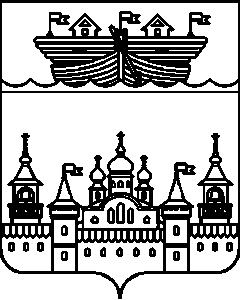 АДМИНИСТРАЦИЯГЛУХОВСКОГО СЕЛЬСОВЕТА
ВОСКРЕСЕНСКОГО МУНИЦИПАЛЬНОГО РАЙОНАНИЖЕГОРОДСКОЙ ОБЛАСТИПОСТАНОВЛЕНИЕ01 марта 2021 года	№ 16О перезакладке похозяйственных книгВ соответствии со статьей 8 Федерального закона от 07.07.2003 года № 112-ФЗ «О личном подсобном хозяйстве», приказа Министерства сельского хозяйства Российской Федерации от 11.10.2010 года № 345 «Об утверждении формы и порядка ведения похозяйственных книг органами местного самоуправления поселений и органами местного самоуправления городских округов» и в целях учета личных подсобных хозяйств на территории Глуховского сельсовета Воскресенского муниципального района Нижегородской области, администрация Глуховского сельсовета постановляет:1.Утвердить Положение о порядке ведения похозяйственных книг в администрации Глуховского сельсовета Воскресенского муниципального района Нижегородской области, согласно приложению № 1.2.Утвердить список номеров похозяйственных книг для перезакладки согласно приложению № 2.3.Определить, что закладка похозяйственных книг осуществляется на период с 01.01.2021 года по 31.12.2025 года.4.Специалисту администрации Обориной Е.Х., Лебедевой Н.В. произвести работу по перезакладке книг похозяйственного учета личных подсобных хозяйств и уточнению содержащихся в похозяйственных книгах сведений на территории населенных пунктов Глуховского сельсовета до 01.10.2021 года.5.Назначить ответственным за ведение и сохранность похозяйственных книг в администрации Глуховского сельсовета - специалиста Оборину Е.Х., Лебедеву Н.В.6.Постановление администрации Глуховского сельсовета Воскресенского муниципального района Нижегородской области от 21 января 2016 года № 14 «О перезакладке похозяйственных книг» считать утратившим силу.7.Обнародовать настоящее постановление на информационном стенде администрации и разместить на официальном сайте администрации Воскресенского муниципального района Нижегородской области в информационно-телекоммуникационной сети «Интернет».8.Контроль за исполнением настоящего постановления оставляю за собой.9.Настоящее постановление вступает в силу со дня его  подписания.Глава администрацииГлуховского сельсовета	И.Ю. ДубоваПриложение №1к постановлениюадминистрации Глуховского сельсоветаВоскресенского муниципального районаНижегородской областиот 01 марта 2021 года № 16ПОЛОЖЕНИЕо порядке ведения похозяйственных книгв администрации Глуховского сельсоветаВоскресенского муниципального района Нижегородской области1.Настоящее Положение устанавливает порядок ведения похозяйственных книг в администрации Глуховского сельсовета Воскресенского муниципального района Нижегородской области.2.Срок ведения похозяйственных книг – пять лет. По истечении данного срока производится перезакладка похозяйственных книг.3.Администрация Глуховского сельсовета Воскресенского муниципального района Нижегородской области ежегодно по состоянию на 01 июля осуществляет проверку и уточнение записей в похозяйственных книгах, путем сплошного обхода личных подсобных хозяйств и опроса главы личного подсобного хозяйства или взрослого члена этого хозяйства. Сведения, вносимые в похозяйственную книгу, предоставляются гражданами на добровольной основе.4.Ведение похозяйственных книг возможно с применением программных средств и электронных носителей информации при соблюдении правил их ведения, а также условий, обеспечивающих достоверность сведений, записанных на электронных носителях, и сохранность информации. При этом все внесенные изменения должны регистрироваться, а информация должна быть заверена электронной цифровой подписью. При невозможности обеспечения этих условий следует осуществлять распечатки страниц похозяйственной книги по утвержденным формам, которые должны оформляться, как похозяйственные книги, содержать все необходимые подписи и быть приспособлены для хранения.5.Специалист в администрации Глуховского сельсовета Воскресенского муниципального района Нижегородской области, участвующий в соответствии с настоящим положением в сборе, хранении, передаче и использовании сведений, содержащихся в похозяйственной книге, обязан обеспечить исполнение законодательства Российской Федерации по защите информации (в том числе персональных данных). Виновные в нарушении режима защиты информации несут гражданскую, административную и уголовную ответственность в соответствии с законодательство Российской Федерации.6.Срок хранения похозяйственных книг, в соответствии с действующим законодательством составляет 75 лет.Приложение №2к постановлениюадминистрации Глуховского сельсоветаВоскресенского муниципального районаНижегородской областиот 01 марта  2021 года № 16Список номеров похозяйственных книг для перезакладки№ книгиКоличество листовНазвание населенногопунктаНаименование  улицКнига № 180деревня БелоусовоУл. Луговая с дома № 1 по дом № 55, 57,59,61Ул. Речная с дома № 1 по дом № 17 (нечетные)Книга № 259деревня Большое СодомовоУл. Центральная с дома № 1 по дом № 40,42,44,46,48,50,52,54,56,58,60,62,64Книга № 372деревня БуслаевоУл. Центральная с дома № 1 по дом № 48,50,52 Ул. Полевая с дома № 1 по дом № 18Книга № 4(1)102село ГлуховоУлица Центральная с дома № 1 по дом № 42,44,46,48,50,52,54,56,58,60, 62,64,66,68, 2а, 35аУлица Медицинская с дома № 1 по дом № 17, 19,21,23,25;Улица Школьная с дома № 1 по дом № 19,31,33,35,37,39(нечетные номера)Улица Береговая с дома № 1 по дом № 7Книга № 4 (2)102село ГлуховоУлица Береговая с дома № 8 по дом № 20Улица Садовая с дома № 1 по дом № 18,20,22,24,26,28Улица Прудовая с дома № 1 по дом № 9, 6аУлица Молодежная с дома № 1 по дом № 19,2аул. Новая дом № 1, № 3Книга № 5(1)102деревня  ЁлкиноУлица Речная с дома № 1 по дом № 52Улица Школьная с дома № 1 по дом № 39, дом № 41, № 42, № 44Книга № 5 (2)90деревня ЁлкиноУлица Школьная : дом № 15а № 19б № 40, № 43; с дома № 45 по дом № 78 Улица Береговая с дома № 1 по дом № 23,Книга № 630деревня КопанкиУлица Лесная с дома № 1 по дом № 27Книга № 790деревня ЛиповкаУлица Шуртыгинская с дома № 1 по дом № 9(нечетные)Улица Центральная с дома № 1 по дом № 56Улица Новая с дома № 1 по дом № 13 (нечетные)Книга № 852деревня ПоломерскоеУлица Мостовая с дома № 1 по дом № 35Улица Нагорная с дома № 1 по дом № 10Книга № 980деревня ПоповоУлица Центральная с дома № 1 по дом № 44Улица Полевая с дома № 2 по дом № 30(четные)Улица Новая с дома № 2 по дом № 17Книга № 1042деревня РодионовоУлица Озерная с дома № 1 по дом № 33Книга № 11103деревня ЧерновоУлица Полевая с дома № 1 по дом № 33Улица Волкова с дома № 1 по дом № 47Улица Механизаторов с дома № 1 по дом №31Книга № 1271Поселок Красный ЯрУлица Юбилейная с дома № 1 по дом № 14, 13аУлица Северная :дом № 1, № 2, с дома № 5 по дом № 20Улица Добролюбова : № 3, №5, с дома № 7 по дом № 16, с дома № 18 по № 22, № 24Книга № 1376Поселок Красный ЯрУлица Белинского: с № 4 по № 18,   № 20, № 21Улица Короленко: № 1; с № 3 по №18Улица Пушкина: № 1,№ 3, с № 4 по № 12, № 15,№ 16Улица Горького: с № 1 по № 14, № 16Улица Красногорская с № 1 по № 9, 7аКнига № 1472Поселок Красный ЯрУлица Почтовая: с № 1 по № 7Улица Советская: с № 1 по № 10Улица Школьная: с № 1 по № 4Улица Железнодорожная с № 1 по № 24Книга№ 1572Поселок Красный ЯрУлица Ленина с № 1 по № 27, 29,31,33,35,37,39,41,43,45Улица Новая с № 1 по № 9, № 11, 15Улица Парковая с № 1 по № 5Книга № 1682Поселок Красный ЯрУлица Производственная с № 1 по № 21Улица Лесная с № 1 по № 9, № 11, Улица Озерная с № 2 по № 14, № с13 по № 19Книга № 1772Поселок Красный ЯрУлица Больничная с № 1 по № 33, 35,37,39,41,45,47,49, 51, 52а, 53Книга № 1882Поселок Красный ЯрУлица Восточная с № 1 по № 14Улица Гагарина с № 1 по № 7Улица Сухоборская с № 1 по № 8Улица Путевая с № 1 по № 20, 22,24,26Улица Лесозаводская № 1, № 4Книга№ 1982Деревня АнненкаУлица Центральная с № 1 по № 24,26,28, 29,30,31,32,34Улица Береговая с № 1 по № 11Улица Перенгская с № 1 по № 13,15,17,19,20,21Улица Молодежная № 2 , №13, 14, 16,22,Книга № 2022Поселок МирныйПоселок ПоляныДеревня Красные ПоляныДеревня Красная НовьУлица Заречная : № 7, 12, 13,15,16 ,18 ,20 ,23,25Улица Полянская с № 3Улица Лесная  с № 5Улица Циолковского № 7